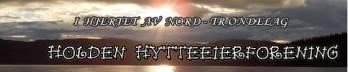 SAKLISTE  Styremøte Holden HytteeierforeningStyremøte Holden HytteeierforeningTid:  Mandag 21. september kl. 19.00-20.30Sted:  Lønnum ByggTilstede:  Lill Marit Sandseter, Bjørn Håkon Bratreit, John Ole Dolmseth, Linn Kristine Sandseter, Tone Malmo Lønnum og Bjørn Kristian Feragen. Forfall:  Referent:  Bjørn Kristian FeragenSak  Tekst  57/20  Godkjenning av innkalling og sakliste  Gjennomgang av forrige møtereferat Godkjent.58/20  Orientering fra kassererOrientering ifht mottatte regningerInnbetaling av medlemskontingent: 4 stk ikke betalt. Ekstra innbetaling i fht årsmøtevedtak: ikke alle har betalt.Resultat etter sommerfesten 2020 ble på kr 2850,- (Bra!!)Innkomne midler: Kostnad for graving av grøfter ble på kr 13.000,- (leie av maskin/transport), Tangstad Transport reduserte opprinnelig faktura med kr 2000,- HHF er meget takknemlig for dette bidraget.45/20Status i fht kart/info tavleSette opp regnskap på utgifter inklusive graving.Område for tilrettelegging med benker, bålplass ved HoldenBenker lagres inne i naustet i vinter.Område for utvidet parkering, flytting av wcVed rydding av skog kan gran trær kan brukes til materialer for bygging.59/20Søknad om grunneiers tillatelse til oppkjøring av skiløyper i vinterferien -påsken 2021, Søknad til Steinkjer Kommune og gjennomgang av trassè.Lill Marit har snakket med grunneier angående gebyr og tillatelse, og vil se på søknad til kommunen.60/20Fornyelse av samarbeidsavtale vedlikehold av parkeringsområder.Styret ser på avtalens innhold og tar en gjennomgang før det avtales et møte med entreprenør.61/20Innkomne saker/forslag på telefon/skriv/e-post-Medlemsoversikt opp imot hyttenummer. Mulighet for oppdateringer på hyttenummer på kartet. BK jobber med dette.-Trivselsdag for «eldre-fjellfolk» i med salg av rømmegrøt mm. Denne ble utsatt, kanskje kan den erstattes med en høstfest. Litt usikkerhet rundt smittevern etc.-Høstlotteri, vurderes som et alternativ for å øke inntekter. Undersøkes om sponsing av premier.-Samarbeidsmøte med NTE blir 15.oktober kl.13:00 på anleggskontor ved Holden.-Neste styremøte blir 15.oktober kl.19:00.